Муниципальное  бюджетное общеобразовательное учреждение«Средняя  общеобразовательная школа № 1» г. Емвы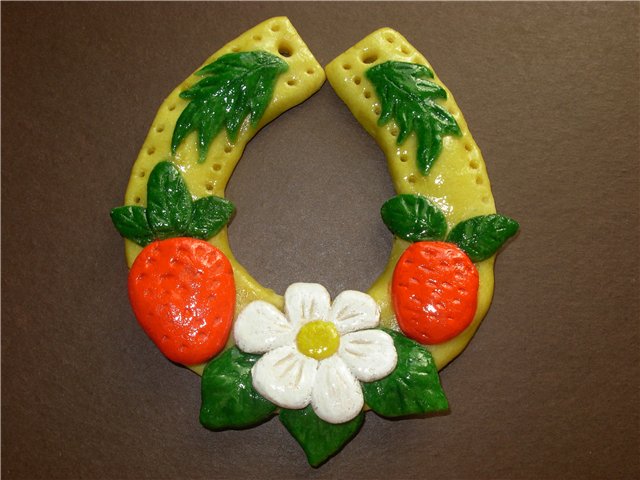 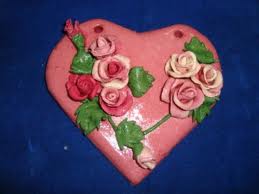 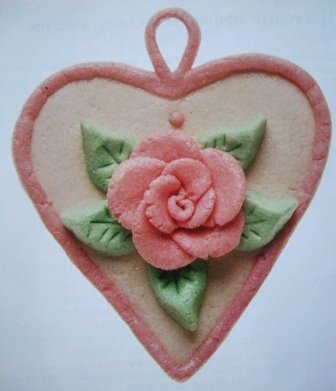 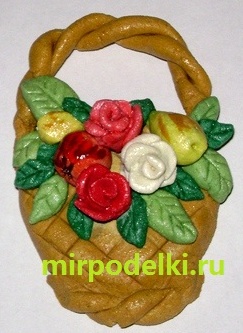                                ФИО руководителя проекта – учитель начальных классов                                                                                      Ушакова Ирина Рызеевна2012 г    Цель проекта:   Знакомство с техникой тестопластики.   Задачи:    1. Ознакомиться с историей возникновения тестопластики в России и странах мира;    2. Определиться с выбором рецепта приготовления теста для лепки;    3. Продумать вид изделий;    4. Изготовить изделия из солёного теста в технике тестопластики.     Место проведения: 3 «в» класс  МБОУ «СОШ № 1» г.Емвы      Продолжительность проекта: 20 дней     Возраст участников : 9 - 10лет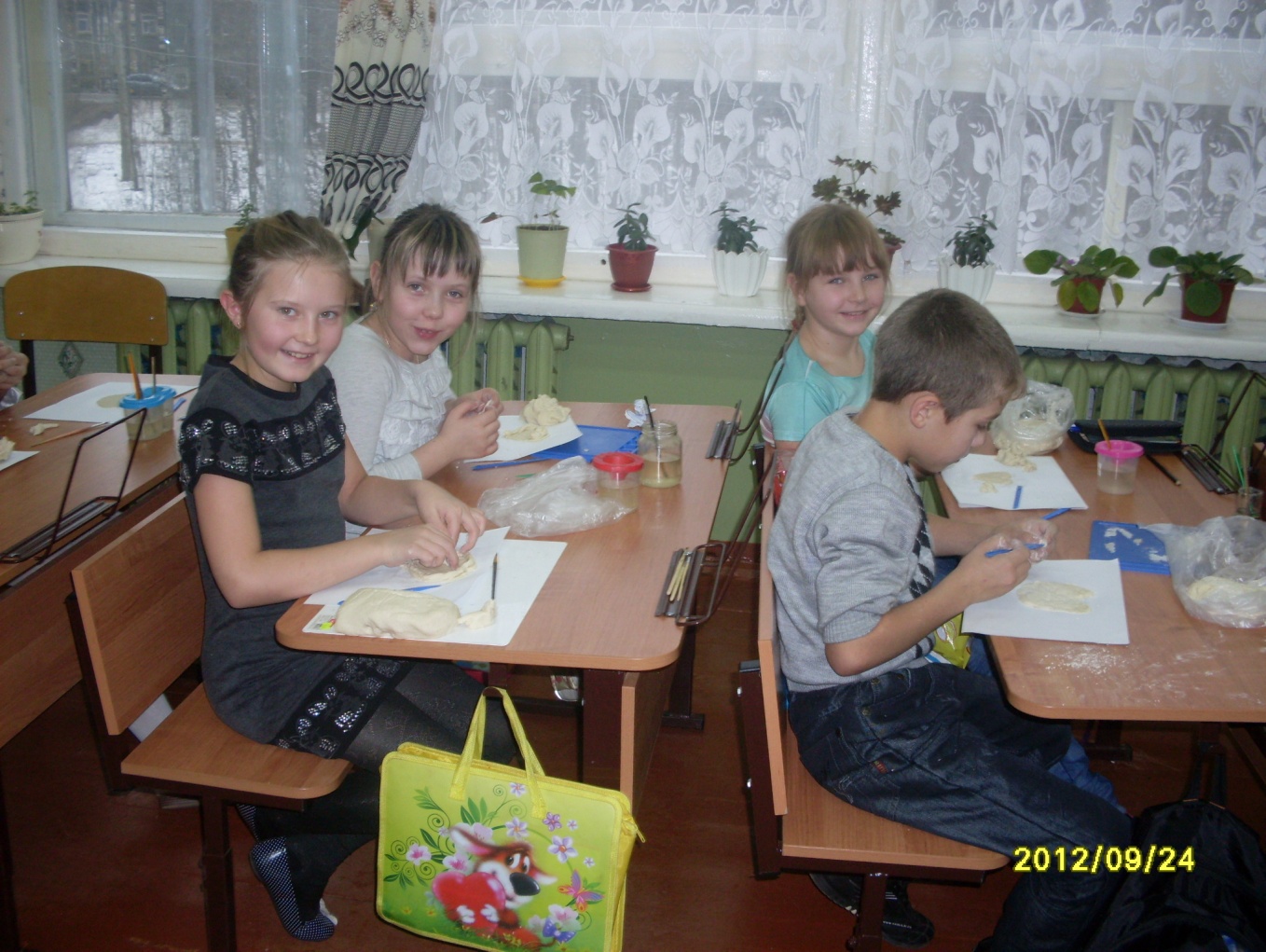  Введение   Изготовление теста из муки, соли и воды является старинным обычаем и применялось для выполнения фигурок из народных сказаний и в религиозных целях. Еще древние египтяне, греки и римляне использовали фигурки из соленого теста для преклонения перед своими божествами.   В Германии и Скандинавии издавна было принято изготавливать пасхальные и рождественские сувениры из соленого теста. Различные медальоны, венки, кольца и подковы вывешивались в проеме окон или крепились к дверям. Считалось, что эти украшения приносят хозяевам дома, который они украшают, удачу и благоденствие.Старинный русский народный промысел – лепка из соленого теста — упоминается в летописях уже в XII веке. Центром промысла является Русский Север, Архангельская область. Фигурки из соленого теста были не простыми игрушками, они играли магическую, ритуальную роль – служили оберегами. "Дарю вам мукосол, чтобы были хлеб да соль, чтобы было в доме изобилие", - так говорили в праздники в северных русских деревнях, даря произведения из соленого теста.   Мукосол - это не только забавные фигурки из соленого теста на холсте или в самостоятельной композиции, это обереги наших домов еще с дохристианских времен. Считалась, что любая такая поделка, находящаяся в доме - символ богатства, благополучия и достатка в семье. Это со временем фигурки из соленого теста стали раскрашивать и даже покрывать лаком, а много лет назад они были практически съедобными. Жены поморов давали фигурки из соленого теста своим мужьям, отправлявшимся рыбачить. Эти забавные игрушки согревали душу морякам, да и спасали не раз от голода. Бывали неудачные походы, когда кончалась еда, и тогда на помощь приходили фигурки из соленого теста.   Сегодня, работая с солёным тестом, многие придумывают удивительно красивые названия - тестопластика, биокерамика и даже, мукосолька! Но как не называй - результат, порой, превосходит все наши ожидания! Рождение шедевра из солёного теста - это всегда событие! 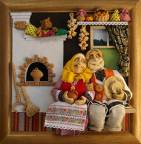 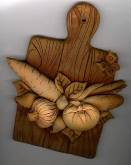 Планирование работы.Схема обдумыванияИзучение истории возникновения техники тестопластики.    Когда-то давным-давно, в седую старину, люди начали лепить хлебные лепешки из муки и воды и обжигать их на раскаленных камнях. Потом, в Вавилоне, появились печи для хлеба, и на смену хлебным лепешкам пришли первые караваи. Древние египтяне приблизительно 5 тысяч лет назад знали много рецептов теста и выпекали уже 30 различных сортов хлеба . Древние инки лепили из теста фигуры людей и животных и затем приносили их в жертву. Так из теста стали выпекать не только хлеб, но и декоративные изделия, которыми стали украшать различные религиозные фигурки из народных сказаний. Еще древние египтяне, греки и римляне использовали для преклонения перед своими божествами фигурки из теста. В Китае, начиная с XVII века, делали марионетки из теста.   В России на Рождество в Вологодской, Архангельской, Олонецкой губерниях пекли из пшеничного теста «коровок», «бычков», «петушков», «свинок», «козочек» в знак того, чтобы на дворе было побольше «животинки». Эти печенья дарили родным, соседям, украшали окна. Чтобы сохранить их от насекомых и поедания их мышами, в тесто добавляли большое количество соли - так возникло соленое тесто.Материалы и техника изготовления.Соленое тесто - доступный всем, дешевый и легкий в освоении материал, его можно хранить в холодильнике, а, значит, заготавливать впрок. Тесто можно окрашивать, добавляя краски при замешивании и получая цветную массу, после обжига и сушки изделия из теста затвердевают и могут храниться долго, но они боятся воды. Рецепт приготовления солёного теста.2 чашки (около 200 г) муки
1 чашка (около 200 г) соли
3/4 чашки (около 125 мл) водыЧтобы соленое тесто не рвалось и не крошилось во время лепки, его нужно хорошо вымешивать и разминать, пока оно не станет эластичным.В широкую миску насыпьте соль, добавьте воду, затем — муку. Все хорошо перемешайте. Или хорошо перемешайте соль и муку, постепенно добавляя холодную воду до получения однородной массы. Приготовленное тесто не должно прилипать к рукам или крошиться. Тесто должно получиться эластичным и достаточно крутым. Положите его в какую-нибудь емкость или в полиэтиленовый пакет, чтобы оно не высыхало.Долго хранить готовое тесто нежелательно, потому что при этом теряется его первоначальный цвет: оно становится сероватым. Хотя такое несвежее тесто можно использовать для оформления деталей одежды или мелких украшений.Техника безопасностиСолёное тесто - несъедобно!Следует быть крайне осторожными при работе с острыми предметами.После работы обязательно надо вымыть руки с мылом.Разработка дизайнаНаименование изделий: поделки в технике тестопластики.Конечный потребитель: дети и взрослые.Функциональное назначение: игра, быт, сувенир.Назначение: поднимает настроение, заставляет заинтересоваться процессом изготовления изделий в данной технике.Материалы и инструменты: соль, мука, вода, крем для рук, гуашь, кисти, природные материал, бусинки.Метод изготовления: лепка, раскрашивание, декорирование.Внешний вид: эстетичен.Техника безопасности: не употреблять тесто и готовые изделия в пищу, тщательно вымывать руки после завершения работы.Моральные ценности: сохранение многовековых традиций, эстетический и нравственный аспекты.Результат проекта: готовые изделия.Изготовление работ на уроке технологии.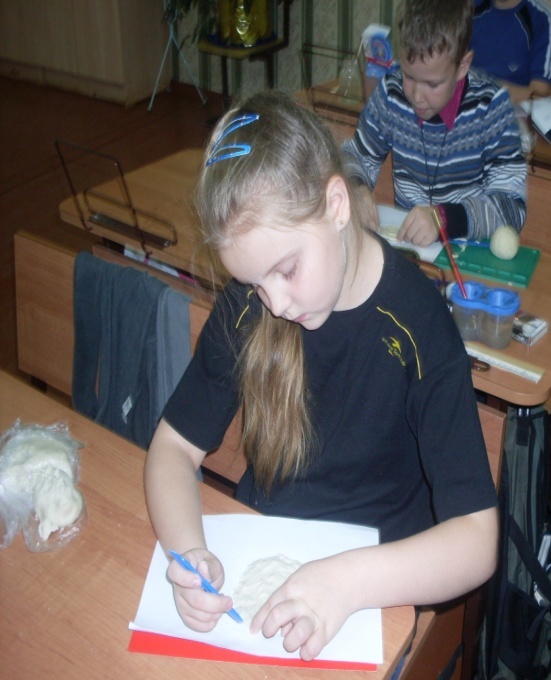 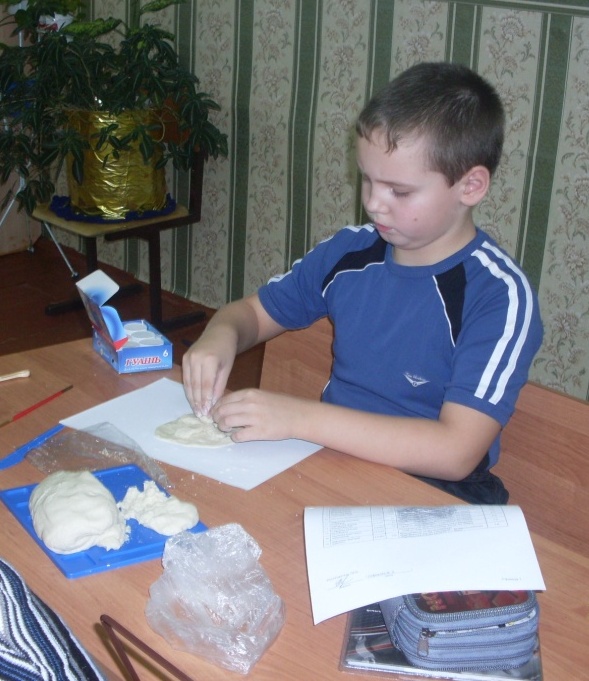 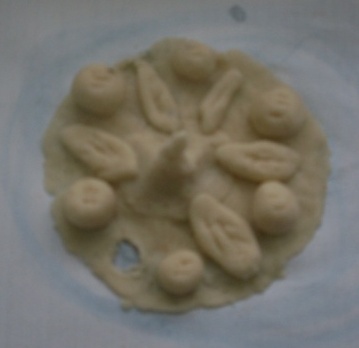 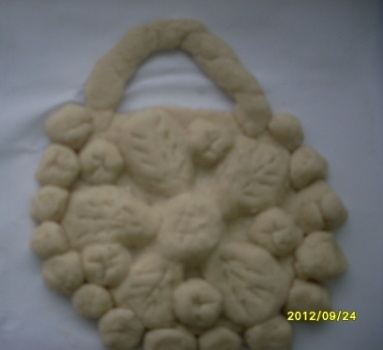 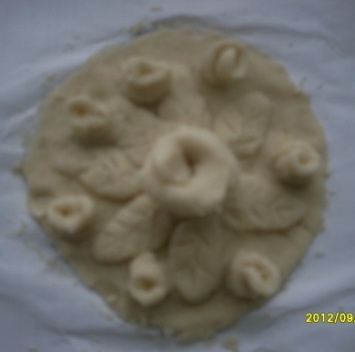 Окрашивание теста на уроке ИЗО.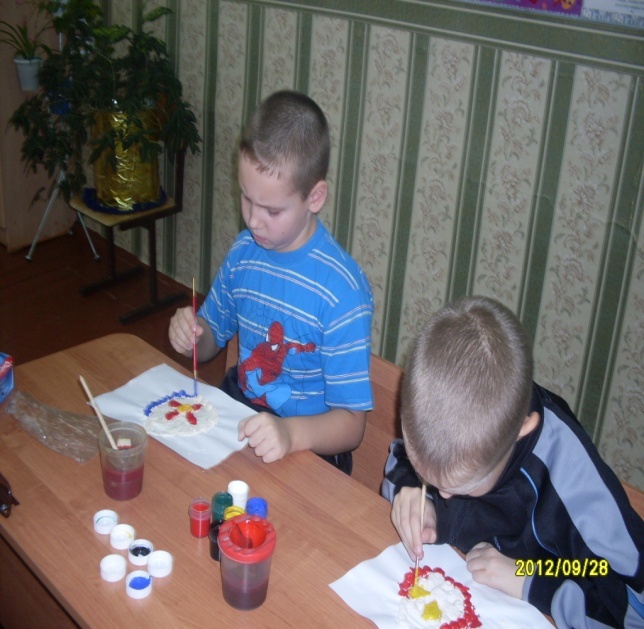 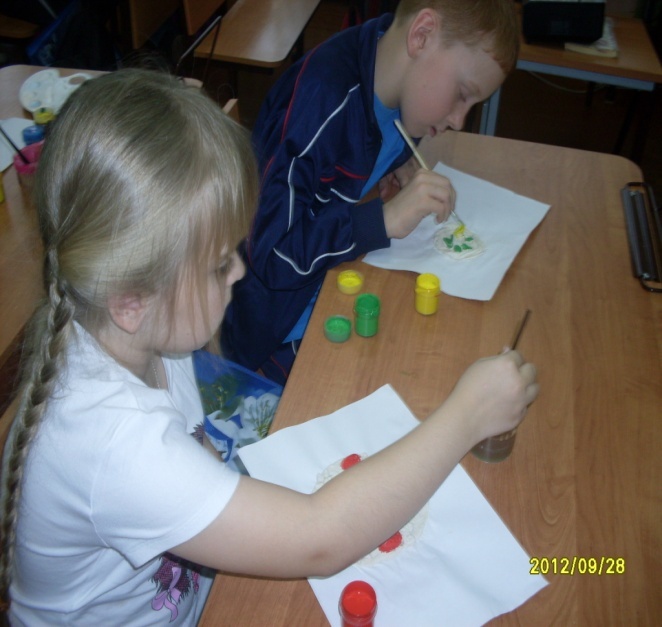 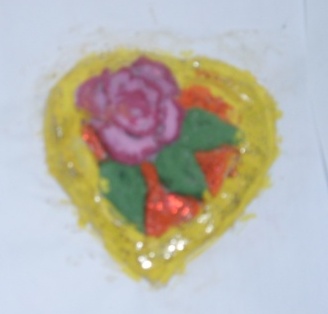 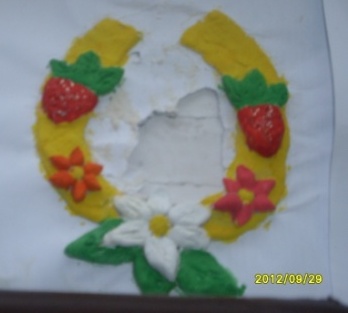 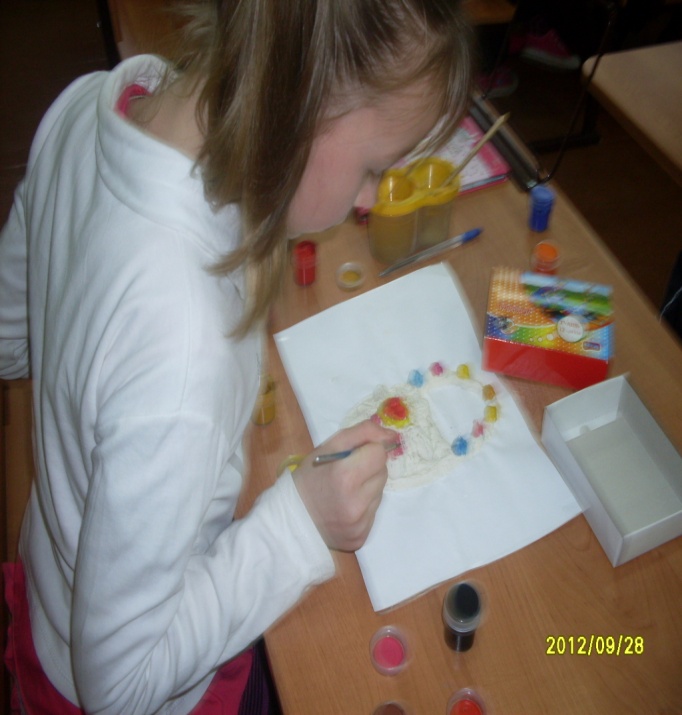 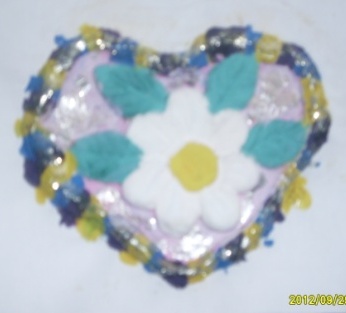 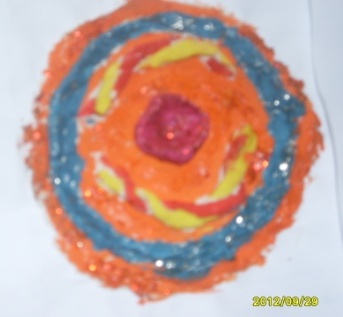 Итоги проекта.   В процессе работы мы познакомились с традициями. Узнали, что техника тестопластики( мукосоль)- древняя техника, распространённая в разных странах. Познакомились со множеством работ в сети интернет. Эта работа ещё больше сдружила ребят и показала, что работа с тестом- не только для девочек и женщин. Оценка работы:      Что дала эта работа?	Ребята стали более терпеливыми, усидчивыми, организованными, научилась планировать работу. Ребята научились заводить тесто, лепить разные поделки, раскрашивать их. Теперь без помощи взрослых могут сделать красивый подарок своими руками. Старались справиться с ленью, преодолевая трудности в работе над проектом.Ребята открыли для себя, что это ещё  и увлекательное занятие, которое развивает художественный вкус, творческие способности воображение и фантазию. Занятия с тестом оставляют приятные ощущения и позволяют  расслабиться. Настроение улучшается!Список литературы (источники информации):Ирина Хананова. Солёное тесто. Фантазии из муки и соли, - Москва, «АСТ-ПРЕСС-КНИГА» 2007г.Наука и жизнь №1,2007 «Тили-тили тесто»стр.102Румянцева Е.А. Соленные фантазии г. Москва «АЙРИС-пресс», 2007г.Силаева К. В. Солёное тесто. – Москва, «Эксмо», 2003г.Соня Шухова. Поделки из всякой всячины. – Москва, «АЙРИС-пресс» 2006г.Интернет-ресурсы:solo-nebo.narod.rusolianochka.ucozStranaMasterov.ruremeslo.okis.rudoshkolnik.infotrozo.ru